宣道會陳朱素華紀念中學中五級體育(中學文憑)[動作分析單元]姓名 : ____________________									班別/學號 : _________ (     )參考網址 (例子):使用軟件:拍攝短片注意事項:留意拍攝的位置。留意將連續技能動作，分拆為分立技能動作來拍攝及分析。拍攝多個版本以選取當中合適片段作分析。拍攝位置:拍攝內容:____________________________________________________________________________________________________________________________________________________動作要點:要點一: ___________________________________________________________________要點二: ___________________________________________________________________經分析後，我的反省及改進要點:反省:  ______________________________________________________________________________________________________________________________________________改進要點: _____________________________________________________________________________________________________________________________________________________________________________________________________________________籃球排球足球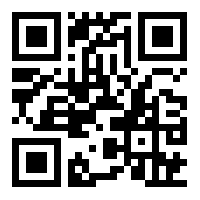 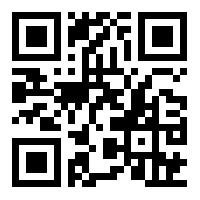 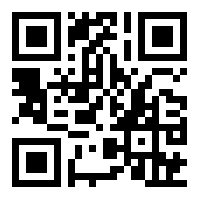 https://goo.gl/TPRJnkhttps://goo.gl/xBH6Gchttps://goo.gl/XIxppFHudl Technique (Ubersense)Hudl Technique (Ubersense)Hudl Technique (Ubersense)網頁iOSAndroid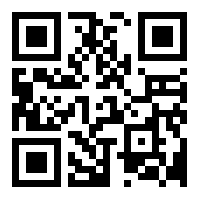 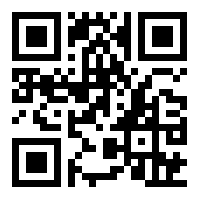 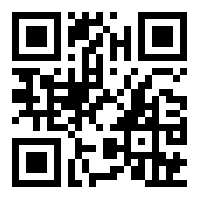 http://goo.gl/Xo7Ognhttps://goo.gl/ZsvXJ8https://goo.gl/px4Gdr